
With a career built on Product Design & Branding, Illustration & Graphic Design, Team & Project Management, Entrepreneurship & Business Planning, the highest job satisfaction & success has always come from helping people & making a positive impact on the community.Areas of Expertise: Industrial & Graphic Design, Adobe Suite, Coreldraw, Illustration (traditional & digital), Customer Relations, Event Planning, Public Relations, Account Management, Onsite & Remote File Management, Facebook, Twitter, YouTube, Instagram, & LinkedIn, General & Advanced PC & MAC Computer Skills including software & hardware repairs/maintenance, Microsoft Office Suite, Google Products, Inside Sales, Project Management/Development, including some experience with AutoCAD, Web Design, & Video Editing.

Professional Experience: (In order of relevance, not chronological)
Action Play Centre | Midland | CEO - Marketing & Public Relations | Jan 2017 to Mar 2020
Marketing, Customer & Public Relations for a small Children’s Entertainment business. 
- Created the entire branding, IP & look for the business & marketing.
- Developed, implemented & revised the business plan.
- Turned a small local business into an award-winning community hub while pioneering events & practices (Nerf Night, Gaming Competitions, Special Guest Events) that are now used throughout the province at other FEC businesses.
- Operated as the “face” of the business driving marketing with video posts & social media engagement.

Prestige Glass | Corporate Inspired Creations | Elliot Lake | Remote
Lead Designer & Custom Product Sales | Jul 2003 to Apr 2013 & Apr 2013 to Apr 2020
Custom Product Design, Graphic Design, Illustration, Account Management, Sales, Team & Project Management.
Designed high-profile awards: Including the ASCAP Music Awards, Canadian Aboriginal Music Awards, Canadian Investment Awards, McDonald's Supplier Recognition Awards, Canadian Comedy Awards, CFL Player Achievement Awards & countless financial tombstones.
- Built the Custom Design Department essentially from scratch including adapting & adding new technology, processes & materials.Habitat for Humanity | Ontario Gateway North | ReStore | Midland
Regional Manager, ReStore & Community Partnerships | June 2022 to November 2022
ReStore: Staff, Volunteer & customer management, Scheduling, Coaching, Product & Donation Procurement, Pricing, Sales & Marketing.
- Increased sales month after month through Customer Engagement and Social Media Marketing.
- Increased customer awareness through social media management & direct posts (video & text) & interactions.
- Used Google applications to move Scheduling, Volunteer Tracking & pickup/delivery services to the digital world.
Habitat: Event Planning, Community Outreach & Engagement, Volunteer & Housed Family/Candidate Management.
- Established relationships to procure donations & partnerships from Rona, Tripps Paint, the Knights of Columbus & Simcoe County.
- Planned & ran a charitable BBQ that raised $1000. Arranged participation in the Rona Heroes program that raised over $1800.
- Arranged & coordinated volunteers for the Key Ceremony recognizing the latest Habitat Homeowners in Midland.Transcom – Remote | March 2022 to June 2022
iOS/Mac OS Tech Support by phone.
- Upgraded iOS to Mac level support, including training & certification, in 1 month. A process that usually takes 6 months to 1 year.Education, Certifications & Training:
Forklift Safety, Operations & Propane Cylinder Exchange | Industrial Safety Trainers | Certified August 2022

Standard First Aid & CPR/AED Level C | Canadian Red Cross/First for Safety | Certified July 2022Art & Design/Graphic Design Prod. | Niagara College | Associate Degree | Well&, ON • September 1999 - April 2001

Graduate | OAC Art Award winner | Sears Festival Winner: Director & Playwright
Merritton High School | St. Catharines, ON | September 1998References:
Mark Hayeems | Corp. Inspired Creations | Owner | 416-985-0399
Gwen Cyr | St. Regis/Prestige Glass | Graphics | 705-849-6543
Gary Bimblick | Dealblocks | Owner | 416-923-4434A portfolio of my design work can be seen at: mikephearn.com | A more visually pleasing copy of this resume follows on the next page.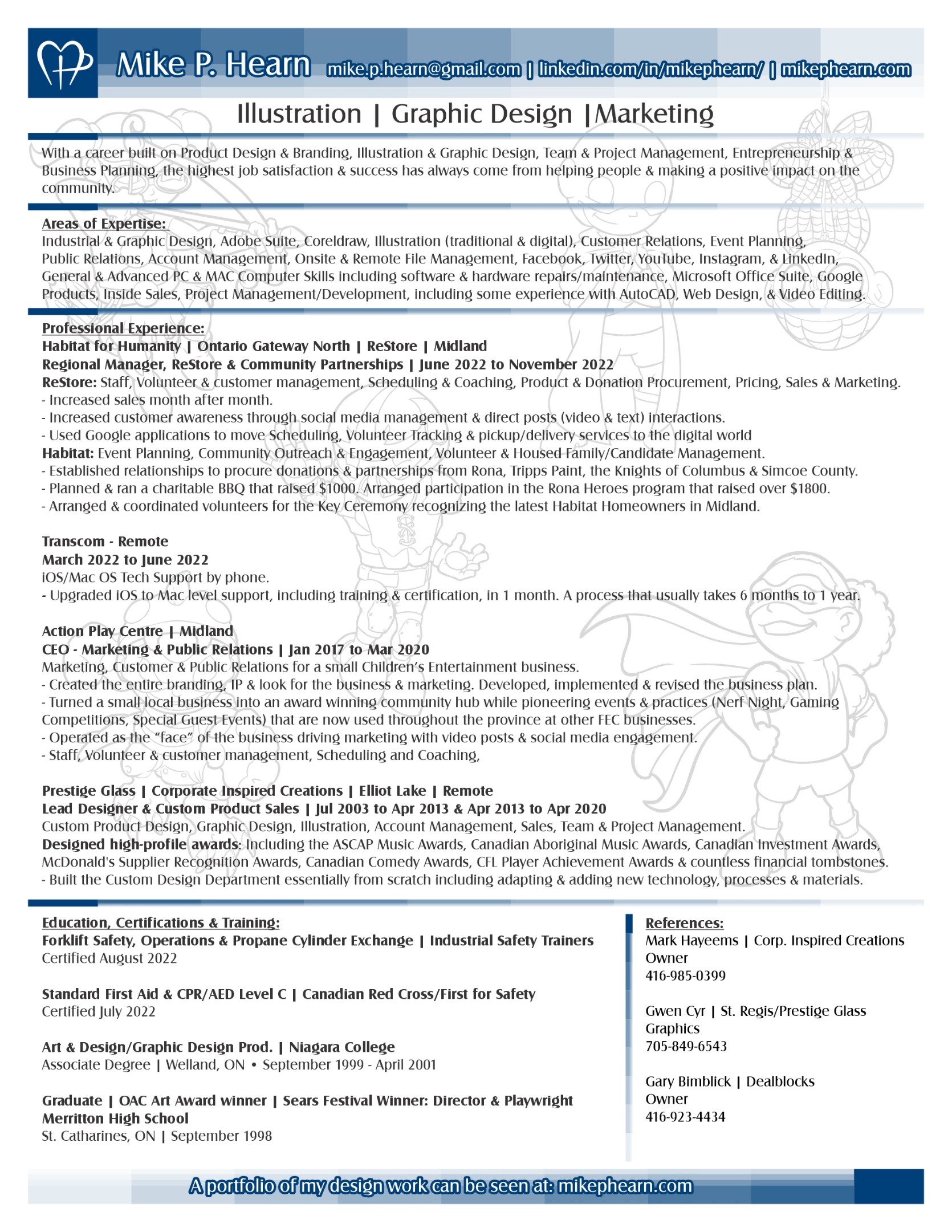 Mike P. Hearn
mike.p.hearn@gmail.com  linkedin.com/in/mikephearn/  Illustration | Graphic Design |Marketing